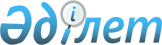 О внесении дополнения в постановление акимата города Алматы от 2 июля 2014 года № 3/520 "Об утверждении Регламента акимата города Алматы"
					
			Утративший силу
			
			
		
					Постановление акимата города Алматы от 23 сентября 2015 года N 3/561. Зарегистрировано Департаментом юстиции города Алматы 20 октября 2015 года N 1213. Утратило силу постановлением акимата города Алматы от 11 августа 2016 года № 3/377      Утратило силу постановлением акимата города Алматы от 11 августа 2016 года № 3/377.

      В соответствии с  Законом Республики Казахстан от 23 января 2001 года "О местном государственном управлении и самоуправлении в Республике Казахстан", акимат города Алматы ПОСТАНОВЛЯЕТ:

      1. Внести в  постановление акимата города Алматы от 2 июля 2014 года № 3/520 "Об утверждении Регламента акимата города Алматы" (зарегистрированное в Реестре государственной регистрации нормативных правовых актов № 1072, опубликованное 2 августа 2014 года в газетах "Алматы ақшамы" и "Вечерний Алматы") следующее дополнение:

      в  регламенте акимата города Алматы, утвержденном указанным постановлением:

      в  пункте 29 после слов "заместителей акима" дополнить словами "и руководителя аппарата".

      2. Аппарату акима города Алматы обеспечить размещение настоящего постановления на интернет-ресурсе.

      3. Контроль за исполнением настоящего постановления возложить на руководителя аппарата акима города Алматы М. Сембекова.

      4. Настоящее постановление вступает в силу со дня государственной регистрации в органах юстиции и вводится в действие по истечении десяти календарных дней после дня его первого официального опубликования.


					© 2012. РГП на ПХВ «Институт законодательства и правовой информации Республики Казахстан» Министерства юстиции Республики Казахстан
				
      Аким города Алматы

Б. Байбек
